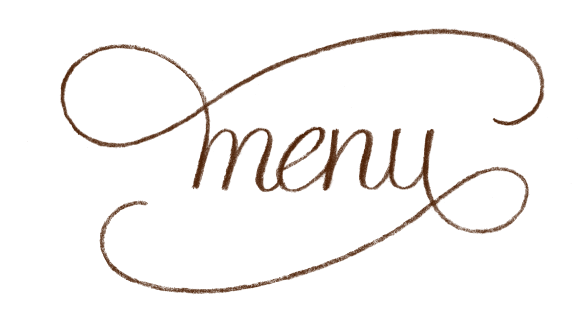 Soup, Lentils. Vegan meat balls with sauce. main COURSE  VEGAN spicy curry served with naam bread.   Garlic bread, beans Rice pudding with fruit.Water and juicesMason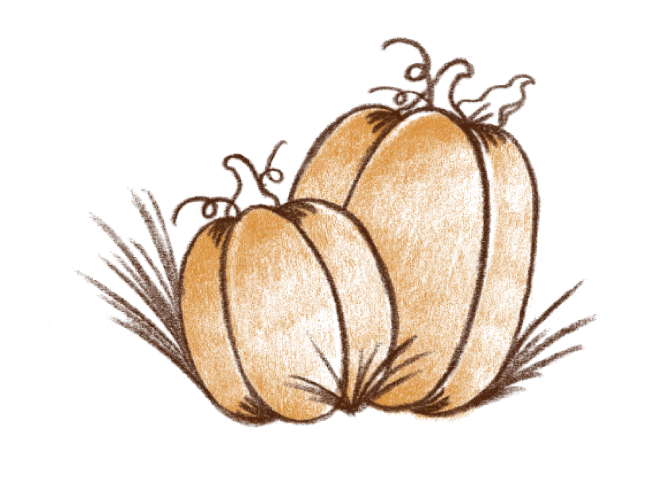 Soup, Lentils. Vegan meat balls with sauce. main COURSE  VEGAN spicy curry served with naam bread.   Garlic bread, beans Rice pudding with fruit.Water and juicesNoar